CALCUL MENTAL du lundi 23 mars au vendredi 27 marsA faire chaque jour sur le cahier de brouillon par exemple ou autre support puis il notera son score sur le côté. Le vendredi vous me prendrez cette feuille en photo avec les 4 scores de la semaine.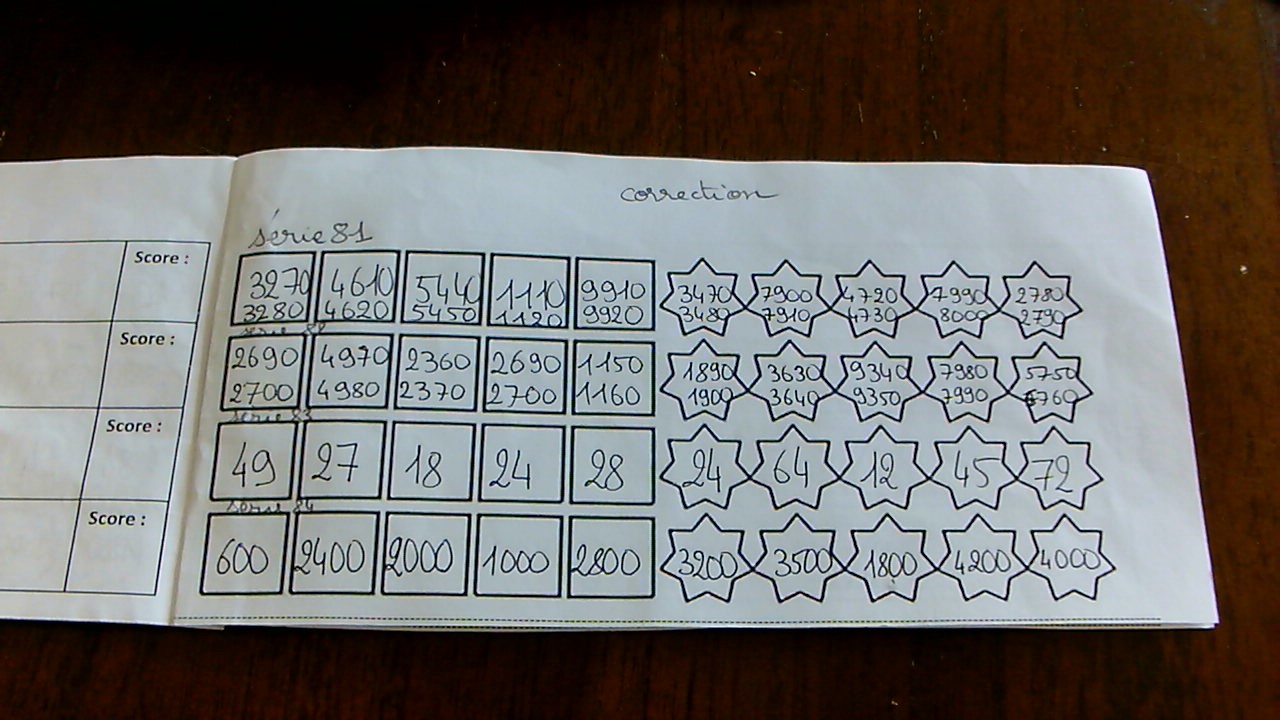 Série 81Encadrer par les dizaines les plus proches❶…< 3 279<… ❷…<4 614<… ❸…<5 448<… ❹…<1 116<… ❺…< 9 918<…❻…< 3 478<… ❼…< 7 909<… ❽…<4 724<… ❾…<7 997<… ❿…<2 783<…Score :Série 82Encadrer par les dizaines les plus proches❶…< 2 693<… ❷…<4 977<… ❸…<2 364<… ❹…<2 697<… ❺…<1 157<...❻…< 1 897<… ❼…< 3 632 <… ❽…<9 346<… ❾…<7 985<… ❿…<5 754<…Score :Série 83Tables de multiplication x2 à x9❶ 7 x 7 ❷3 x 9  ❸9 x 2 ❹3 x 8 ❺4 x 7❻6 x 4 ❼ 8 x 8 ❽ 3 x 4 ❾ 9 x 5 ❿8 x 9 Score :Série 84Multiplier par des centaines entières❶ 200  x 3 ❷ 300 x 8 ❸ 500  x 4 ❹ 500 x 2❺ 700  x 4❻ 800  x 4 ❼  500 x 7 ❽ 200 x 9 ❾ 700 x 6 ❿ 500 x 8Score :